First Chance for Children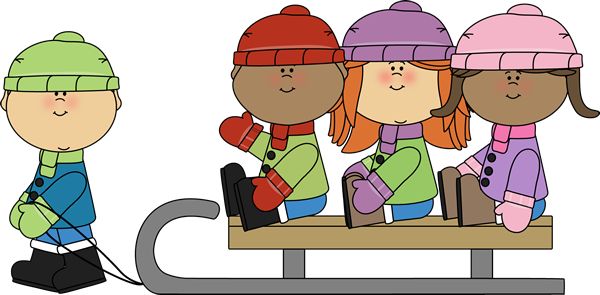 1010 Fay St. Columbia, MO 65201http://www.firstchanceforchildren.org/ T: (573) 777-1815 Follow us on Facebook & TwitterFirst Chance for Children | @FC4childrenIn the NewsCar Seat Safety Did you know your child shouldn’t wear their coat in their car seat? Bulky winter coats can be a serious threat to your child’s safety. While the straps may feel snug, they are actually dangerously loose! They feel tight against the coat, however they are not tight against your child, and in an accident, your child could slip right out of their seat. A video here shows how serious the consequences can be: http://on.today.com/1TL1F6wWhat are some alternatives in this cold weather? Place a blanket or their coat over the seat belt straps, so that you know your child is warm and secure. You could also have a smaller, less bulky coat for them to wear in the car, and place the heavier one on once they get out. Spotlight on: Our CommunityFirst Chance for Children would like to extend a HUGE thank you for all the donations and gifts we received in December during COMOGives! Without our supportive community we would be unable to serve our families in the way we do! Looking for more ways to help now that December is over? You can make a donation on our webpage, or donate a variety of items that we constantly need. To find out what our current needs are give us a call, or send us an email!More Important News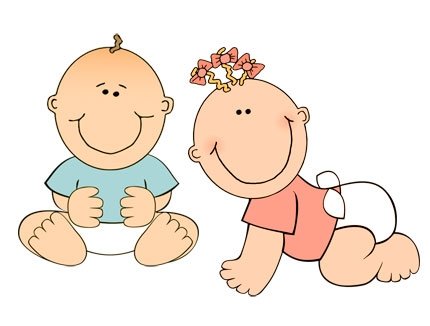 Safety tip: What kind of car seat should I be using? It can be hard to know when your child is ready to change car seats. This handy chart from the American Academy of Pediatrics makes the decision easy. 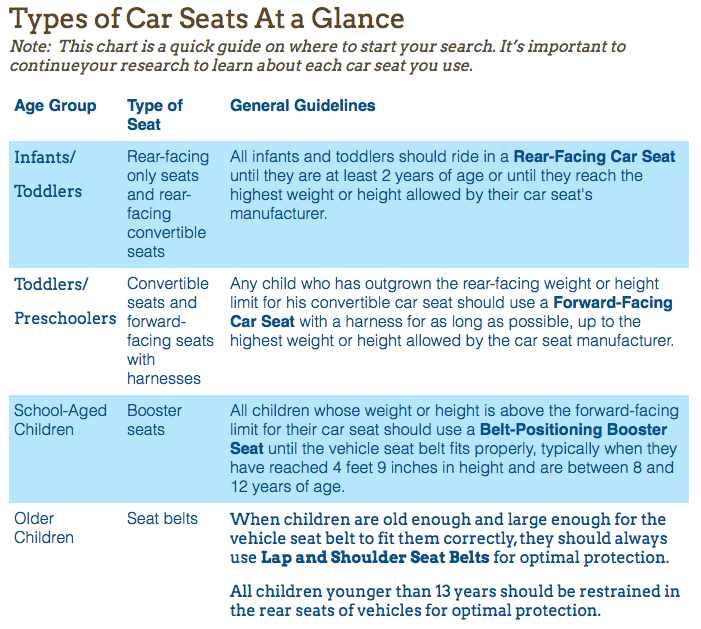 Activity: Valentine’s Day printsGrab a doily, some red paint, and a foam brush. Paint your baby’s hand and press it on the doily. Let dry and you’ve got a beautiful keepsake! If you have some older ones, use a cookie cutter and let them make pretty prints! 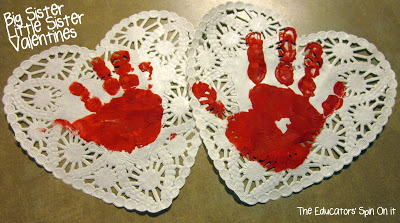 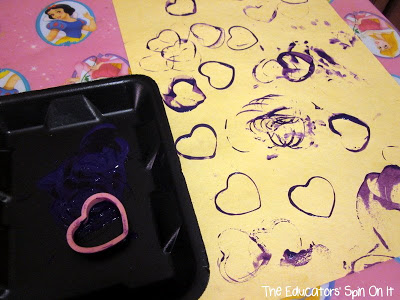 February NewsletterDear reader,We are so sorry we missed you in January! It is hard to believe the first month of the year is already over! This February we are looking forward to the exciting events ahead! Read below for more information!Warm regards,First Chance for Children